21/01053/RES – Appendix 1 – Proposed Site Plan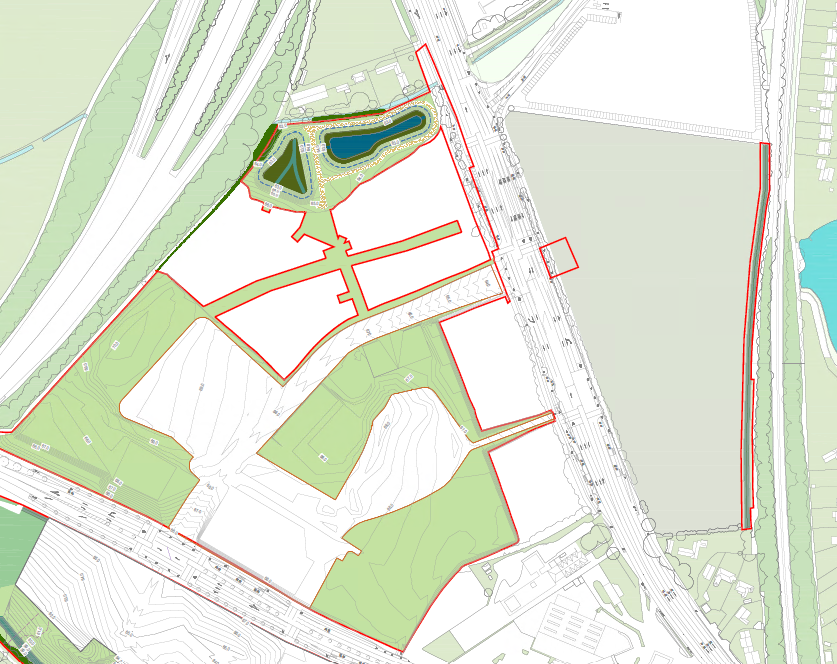 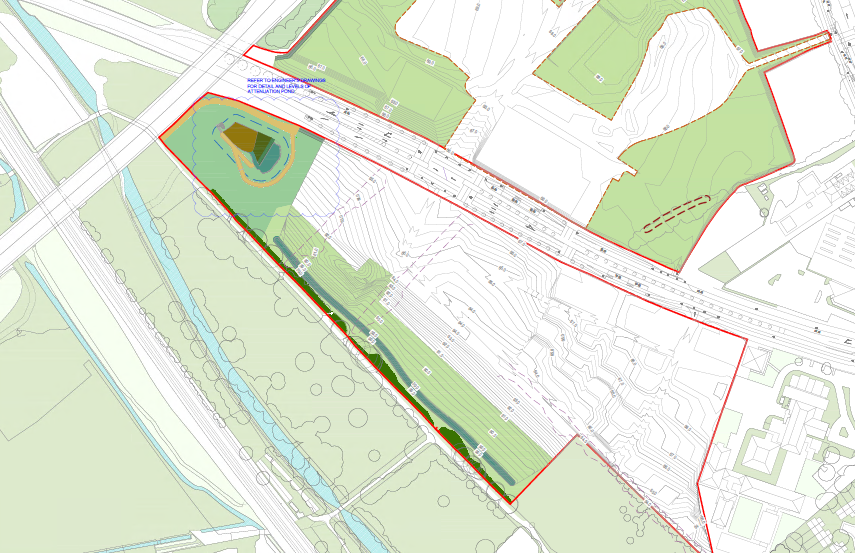 